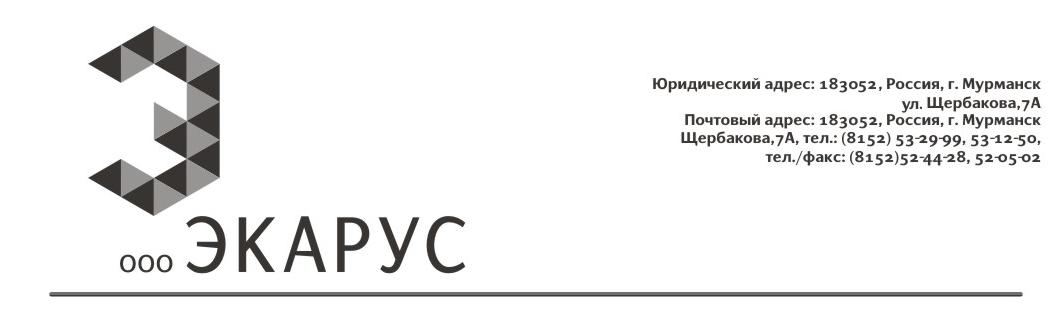 Коммерческое предложение на продукцию ООО «Экарус», карьер «Чигарпакенч»ООО «Экарус» готово осуществлять поставку инертных материалов для выполнения ремонтно-строительных, дорожных работ и приготовления бетона.Месторождение «Чигарпакенч» находиться в 1 км к югу от 23-ого км автодороги Мурманск-Туманный в северо-западной части Кольского полуострова, на территории Кольского района Мурманской области.Стоимость продукции:*Цены указаны с учетом НДС 18%, на карьере* 100% предоплатаКонечная цена определяется в зависимости от конкретных условий поставки. В заявке указывать объем закупки, периодичность поставки, место отгрузки.ООО «Экарус» располагает автотранспортом в количестве 32-х единиц грузовой техники, грузоподъемностью от 27 до 60 тонн.	Тел/факс: (8152)53-29-99+207; 52-04-59+7-911-300-20-23	karyer@skarus.ruНаименование продукцииОбъемный вес тонн/м3Цена за 1тЦена за м3Цена за 1тЦена за м3Наименование продукцииОбъемный вес тонн/м3до 500 м3до 500 м3от 500 м3от 500 м3Щебень фракции 3-5 мм1,39735,001020,00675,00940,00Щебень фракции 5-10  мм1,39770,001070,00710,00985,00Щебень фракции 5-20 мм до 15%1,36740,001005,00700,00952,00Щебень фракции 5-20 мм от 15%1,36695,00945,00665,00904,00Щебень фракции 10-20 мм1,43735,001050,00675,00965,00Щебень фракции 20-40 мм1,41595,00840,00550,00775,00Щебень фракции 20-70 мм1,42595,00845,00550,00781,00Щебень фракции 25-60 мм1,39650,00905,00590,00820,00Щебень фракции 40-70 мм1,43590,00845,00550,00786,00Скала гранитная 0-800 мм1,8280,00500,00270,00486,00Скала фракции 0-300 мм1,53390,00590,00360,00550,00Песок сеяный1,5390,00580,00367,00550,00Песок природный (ПГС)1,5335,00500,00300,00450,00Песок-отсев (гранитный)1,5260,00390,00234,00350,00ЩПС С-4/С-5 фр. 0-70/0-40 мм 1,6530,00850,00500,00800,00Грунт растительный300,00